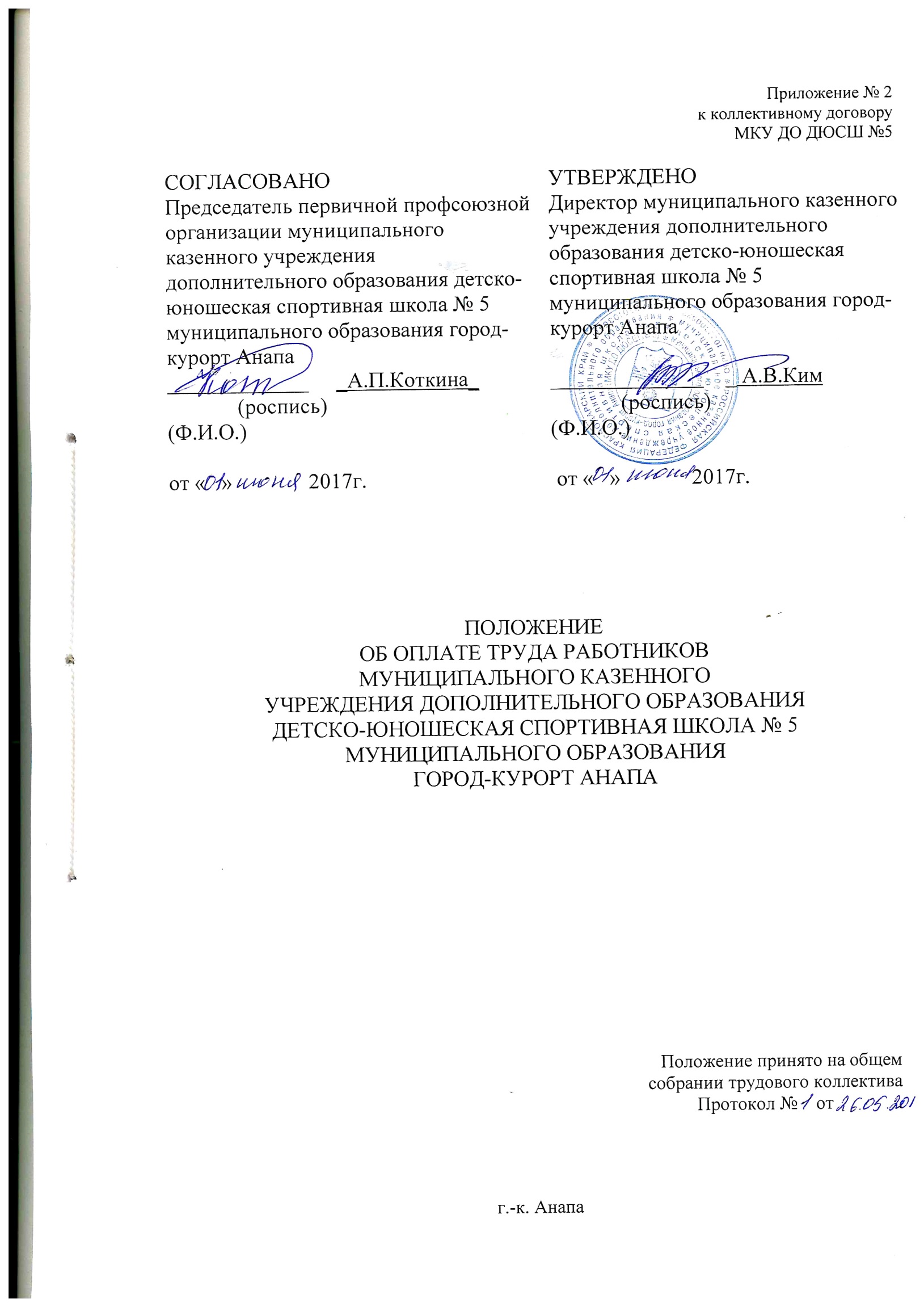 1.1. Настоящее Положение об оплате труда работников  (далее - Положение) муниципального казенного учреждения дополнительного образования детско-юношеская спортивная школа № 5 администрации муниципального образования город-курорт Анапа (далее - МКУ ДО ДЮСШ №5)разработано в  соответствии с Трудовым кодексом Российской Федерации, Федеральным Законом от 29 декабря 2012 года № 273-ФЗ "Об образовании в Российской Федерации",постановлением администрации муниципального образования город-курорт Анапа № 723 от 10 марта 2017 года"Об утверждении Положения об отраслевой системе оплаты труда работников муниципальных организаций муниципального образования город-курорт Анапа, осуществляющих деятельность в области физической культуры и спорта", постановления главы муниципального образования город-курорт Анапа от 28 ноября 2008 года № 387 «О введении отраслевых систем оплаты труда работников муниципальных учреждений муниципального образования город-курорт Анапа» (в действующей редакции),Приказом  Министерства образования и науки Российской Федерации  от 22 декабря 2014 г. N 1601 "О продолжительности рабочего времени (нормах часов педагогической работы за ставку заработной платы) педагогических работников и о порядке определения учебной нагрузки педагогических работников, оговариваемой в трудовом договоре", а также в целях совершенствования оплаты труда и усиления материальной заинтересованности в повышении эффективности и результативности труда работников.	1.2. Положение включает в себя:базовые оклады (базовые должностные оклады), базовые ставки заработной платы по профессиональным квалификационным группам работников;размеры повышающих коэффициентов к окладам; порядок, условия установления и рекомендуемые размеры выплат стимулирующего характера;порядок, условия установления и рекомендуемые размеры выплат компенсационного характера;условия оплаты труда руководителя организации и его заместителей.1.3.Условияоплатытруда,включаяразмероклада(должностногооклада)работника,размеры повышающих коэффициентов к окладам, выплаты стимулирующего характера и компенсационного характера, являются обязательными для включения в трудовой договор. 1.4. Оплата труда работников, занятых по совместительству, а также на условиях неполного рабочего времени, или неполной рабочей недели, производится пропорционально отработанному времени, в зависимости от выработки либо на других условиях, определенных трудовым договором.  Определение размеров заработной платы по основной должности, а также по должности, занимаемой в порядке совместительства, производится раздельно по каждой из должностей.          1.5. Заработная плата работника предельными размерами не ограничивается.  1.6. Месячная заработная плата работников МКУ ДО ДЮСШ №5 , отработавших норму рабочего времени и выполнивших нормы труда (трудовые обязанности),  не может быть ниже утвержденного на краевом уровне минимального размера оплаты труда. Продолжительность рабочего времени педагогических работников (норма часов педагогической работы за ставку заработной платы) в зависимости от должности и (или) специальности с учетом особенностей их труда определяется в соответствии с приказом Министерства образования и науки Российской Федерации от 22 декабря 2014 года № 1601 «О продолжительности рабочего времени (нормах часов педагогической работы за ставку заработной платы) педагогических работников и о порядке определения учебной нагрузки педагогических работников, оговариваемой в трудовом договоре».1.7. Оплата труда работников МКУ ДО ДЮСШ №5 производится  в пределах фонда оплаты труда, утвержденного бюджетной сметой  на соответствующий  финансовый год.	2. Порядок и условия оплаты трудаОплата труда работников организаций устанавливается с учётом:единого квалификационного справочника должностей руководителей, специалистов и служащих или профессиональных стандартов;единого тарифно-квалификационного справочника работ и профессий рабочих;государственных гарантий по оплате труда;базового оклада, базовой ставки заработной платы по профессиональным квалификационным группам;перечня видов выплат компенсационного характера;перечня видов выплат стимулирующего характерарекомендаций территориальной трехсторонней комиссии по регулированию социально-трудовых отношений.2.2. Размеры окладов (должностных окладов) работников определяются руководителем учреждения на основе требований к их профессиональной подготовке и уровню квалификации, которые необходимы для осуществления соответствующей профессиональной деятельности (профессиональных квалификационных групп) (далее - ПКГ) с учётом сложности и объёма выполняемой работы, но не менее, чем утверждённые минимальные размеры окладов (должностных окладов) заработной платы по ПКГ.2.3. На основе расчётов и в пределах средств, утвержденных бюджетной сметой на  соответствующий финансовый год на оплату труда работников, руководитель учреждения самостоятельно устанавливает оклады (должностные оклады) заработной платы с учётом коэффициентов по профессиональным квалификационным уровням. Применение коэффициентов по профессиональным квалификационным уровням к минимальному окладу (должностному окладу) заработной платы, установленному по ПКГ, образует новый оклад. Минимальные размерыокладов (должностных окладов) заработной платы и повышающие коэффициенты к окладам (должностным окладам) заработной платы по профессиональным квалификационным группам работников муниципальных учреждений дополнительного образования детей спортивной направленности отражены в приложении № 1 к настоящему Положению.2.4. При увеличении (индексации) базовых окладов (базовых должностных окладов), базовых ставок заработной платы, образованных путем применения повышающих коэффициентов к базовым окладам (базовым должностным окладам), базовым ставкам заработной платы, установленным по профессиональным квалификационным группам, подлежит округлению до целого рубля в сторону увеличения.2.5. Должностные базовые оклады и повышающие коэффициенты к базовым должностным окладам за квалификационную категорию, почетное звание или ученую степень работникам, относящимся по своим функциональным обязанностям, устанавливаются согласно соответствующим отраслевым условиям оплаты труда. Иные стимулирующие и компенсационные выплаты производятся исходя из условий оплаты труда в МКУ ДО ДЮСШ №5.3. Оплата труда тренеров-преподавателей3.1. Тренерско-преподавательский состав организации комплектуется из числа специалистов, имеющих профессиональное образование в соответствии с профессиональными стандартами.3.2. Оплата труда тренеров-преподавателей, тренеров-преподавателей по адаптивной физической культуре, старших тренеров-преподавателей, старших тренеров-преподавателей по адаптивной физической культуре (далее – тренер-преподаватель) производится по нормативам оплаты труда за одного занимающегося избранным видом спорта (далее – занимающийся) на этапах подготовки и нормативам оплаты труда за подготовку занимающегося, показавшего спортивный результат, исходя из установленного размера должностного оклада.В случае отсутствия у тренера-преподавателя сформированной группы этапа подготовки, в связи с проведением набора, тренеру-преподавателю устанавливается норматив оплаты труда в размере 100% на период поведения набора в организацию.3.3. Оплата труда тренеров-преподавателей по нормативам за одного занимающегося и подготовку занимающегося, показавшего спортивный результат, устанавливается в зависимости от численного состава занимающихся, исходя из объема тренировочной  нагрузки на  этапах  подготовки по группам видов спорта  и показанного занимающимся результата, согласно приложениям  № 2, 3 к настоящему Положению.3.4. Норматив оплаты труда тренера-преподавателя организации определяется по формуле: Н от = Н отэп + Н отр, где:где Н от – норматив оплаты труда тренера-преподавателя, %;Н отэп – норматив оплаты труда за подготовку занимающихся на этапах подготовки (определяется в соответствии с приложением № 2 к настоящему Положению),%;Н отр – норматив оплаты труда за подготовку занимающихся в зависимости от показанного занимающимися спортивного результата (определяется в соответствии с приложением № 3 к настоящему Положению), %.3.5. Норматив оплаты труда за подготовку занимающихся на этапах подготовки, установленный в зависимости от численного состава занимающихся на этапах подготовки по группам видов спорта (Н отэп), определяется по формуле:Н отэп = (к1 х н1 + к2 х н2 + … кnх нn), где:Н отэп – норматив оплаты труда за подготовку занимающихся на этапах подготовки,%;к1, к2,… кn – количество занимающихся, зачисленных по каждому этапу подготовки, человек;н1, н2,… нn– норматив оплаты труда за подготовку занимающихся на этапе подготовки, %.3.6. Норматив оплаты труда за подготовку занимающихся, установленный в зависимости от показанного занимающимися спортивного результата    (Н отр), определяется по формуле:Н отр = (к1 х н1 + к2 х н2+ … кnх нn), где:Н отр – норматив оплаты труда за подготовку занимающихся в зависимости от показанного занимающимися спортивного результата, %;к1, к2,… кn – количество занимающихся, показавших спортивный результат, человек;н1, н2,… нn– норматив оплаты труда за показанный результат занимающимися, %.3.7.  Заработная плата тренеров-преподавателей организаций определяется по формуле:ЗП = Уо – Мк + Ро, где:ЗП – заработная плата тренеров-преподавателей организаций;Уо – установленный оклад (должностной оклад) заработной платы;Мк – базовый  оклад (должностной оклад) заработной платы с применением повышающего коэффициента по ПКГ;Ро – размер оплаты труда тренеров-преподавателей организации по нормативам за занимающихся и подготовку занимающихся, показавших спортивный результат. Размер оплаты труда тренеров-преподавателей организаций по нормативам за занимающихся и подготовку занимающихся, показавших спортивный результат, определяется по формуле:Ро = Мк x Нот/100, где:Ро – размер оплаты труда тренеров-преподавателей организации по нормативам за занимающихся и подготовку занимающихся, показавших спортивный результат; Мк– базовый оклад (должностной оклад) заработной платы с применением повышающего коэффициента по ПКГ; Нот – норматив оплаты труда тренера-преподавателя (рассчитывается в соответствии с пунктом 3.4 настоящего Положения).3.8. Норматив оплаты труда тренера-преподавателя может быть пересмотрен на первое число каждого месяца при появлении обстоятельств, влияющих на его изменение (изменение результата показанного занимающимся, увеличение (уменьшение) числа занимающихся и другое).За тренером-преподавателем сохраняется норматив оплаты труда за подготовку занимающегося, показавшего спортивный результат, до окончания действия показанного результата независимо от обучения занимающегося (спортсмена) на этапе подготовки.Норматив оплаты труда за подготовку занимающегося, показавшего спортивный результат, устанавливается тренеру-преподавателю с момента первого достижения им на спортивных соревнованиях результата при условии непосредственной тренерской работы с занимающимся не менее 6 месяцев на момент показания результата. Утвержденный норматив оплаты труда за подготовку занимающегося, показавшего спортивный результат, сохраняется до проведения следующих официальных международных соревнований данного уровня. По всем остальным соревнованиям – в течение одного года. 3.9. Продолжительность недельного режима рабочего времени тренеров-преподавателей организации, оплата труда которых осуществляется по нормативам оплаты труда за подготовку одного занимающегося, устанавливается в зависимости от недельного объема тренировочной нагрузки согласно этапам, периодам и задачам спортивной подготовки.3.10. Максимальный объем тренировочной нагрузки для тренеров- преподавателей определяется в соответствии с дополнительными образовательными программами в области физической культуры и спорта и программами спортивной подготовки.4. Условия оплаты спортсменов-инструкторов4.1. Оклады (должностные оклады) спортсменов-инструкторов (далее – спортсмен) устанавливаются на основе базовых окладов (базовых должностных окладов) по профессиональным квалификационным группам должностей работников в области физической культуры и спорта (приложение № 1 к настоящему Положению) и минимального повышающего коэффициента, учитывающего квалификацию и уровень знаний спортсменов.4.2. Оплата труда спортсменов производится по нормативу оплаты труда за показанный спортсменом результат (приложение № 4 к настоящему Положению).Заработная плата спортсменов определяется по формуле:Зпл = ДО + (До х Н от), где:Зпл – заработная плата спортсменов;ДО – должностной оклад с учетом применения минимального повышающего коэффициента по соответствующей профессиональной квалификационной группе;Нот – норматив оплаты труда спортсмена за показанный результат (определяется в соответствии с приложением № 4 к настоящему  Положению), %.4.3. Заработная плата спортсменов, работающих на условиях совместительства, определяется по формуле:Зплс = ОТс + (До х Нот), где:Зплс – оплата труда спортсменов, работающих на условиях совместительства в соответствии со статьей 285 Трудового кодекса Российской Федерации;ОТс – расчетная оплата спортсменов, работающих на условиях совместительства;До – должностной оклад с учетом применения минимального повышающего коэффициента по соответствующей профессиональной квалификационной группе;Нот – норматив оплаты труда спортсмена за показанный результат (определяется в соответствии с приложением № 4 к настоящему  Положению), %.ОТс определяется по формуле:ОТс = До х Чф/Чм, где:До – должностной оклад с учетом применения минимального повышающего коэффициента по соответствующей профессиональной квалификационной группе;Чф – фактическое отработанное количество часов в неделю;Чм – установленное количество часов в неделю.4.4. Норматив платы труда спортсмена может быть пересмотрен на первое число каждого месяца при появлении обстоятельств, влияющих на его изменение (изменение результата, показанного спортсменом).Размер норматива оплаты труда спортсмена устанавливается по нормативу, который действует с первого числа месяца, следующего за месяцем, в котором был показан спортсменом результат, на основании выписки из протоколов соревнований и сохраняется до проведения следующих официальных международных соревнований данного уровня. По всем остальным соревнованиям  – в течение одного года. Если в период действия установленного размера норматива оплаты труда спортсмен улучшил спортивный результат, размер норматива оплаты соответственного увеличивается и устанавливается новое исчисление срока его действия.Если спортсмен не показал результат, предусмотренный приложением   № 4 к настоящему Положению, то для исчисления заработной платы устанавливается норматив оплаты труда, равный 100 %.При заключении трудового договора спортсмену устанавливается норматив оплаты труда за результат, предусмотренный приложением № 4 к настоящему Положению, на основании протоколов (выписки из протоколов) соревнований, проходивших не позднее года до даты заключения трудового договора.Выплаты стимулирующего характера, премии и иные поощрительные выплаты, а также выплаты компенсационного характера производятся в соответствии с настоящим Положением.	5. Оплата труда других работников организаций5.1. Оклады (должностные оклады) других работников организации устанавливаются на основе базовых окладов (базовых должностных окладов, окладов рабочих и служащих) по профессиональным квалификационным группам должностей работников в области физической культуры и спорта, образования (приложение № 1 к настоящему Положению) и минимального повышающего коэффициента, учитывающего квалификацию и уровень знаний работников.Заработная плата работников организации определяется по формуле:Зпл = До + (До х Ппк), где:Зпл – заработная плата работников;До – базовый должностной оклад с учетом применения минимального повышающего коэффициента по соответствующей профессиональной квалификационной группе;Ппк – персональный повышающий коэффициент, рекомендуемый размер окладу (должностному окладу) – в пределах 3,0.5.2. Выплаты стимулирующего характера, премии и иные поощрительные выплаты, а также выплаты компенсационного характера производятся в соответствии с настоящим Положением.	6. Условия оплаты труда руководителя организации и его заместителей.6.1. Заработная плата руководителя организации и его заместителей состоит из должностного оклада, выплат компенсационного и стимулирующего характера. Должностной оклад руководителя определяется в соответствии с порядком исчисления размера средней заработной платы для определения размера должностного оклада руководителя муниципального учреждения муниципального образования город-курорт Анапа, установленного администрацией муниципального образования город-курорт Анапа.Предельный уровень соотношения среднемесячной заработной платы руководителя и его заместителей и среднемесячной заработной платы работников МКУ ДО ДЮСШ №5 (без учета заработной платы директора, его заместителей) устанавливается в кратности от 1 до 8.Соотношение среднемесячной заработной платы директора, его заместителей и среднемесячной заработной платы МКУ ДО ДЮСШ №5   (без учета заработной платы директора, его заместителей), формируемой за счет всех источников финансового обеспечения, рассчитывается за календарный годи определяется путем деления среднемесячной заработной платы директора, заместителей директора на среднемесячную заработную плату работников МКУ ДО ДЮСШ №5 (без учета заработной платы директора и его заместителей). Определение среднемесячной заработной платы в указанных целях осуществляется в соответствии с Положением об особенностях порядка исчисления средней заработной платы, утвержденным постановлением Правительства Российской Федерации от 24 декабря 2007 года № 922 «Об особенностях порядка исчисления средней заработной платы».6.2.Управление образования администрации муниципального образования город-курорт Анапа, в пределах фонда оплаты труда, утвержденного бюджетной сметой на соответствующий финансовый год, устанавливаетдиректору МКУ ДО ДЮСШ №5  выплаты стимулирующего характера, в соответствии с принятыми нормативными актами, регулирующими размеры и порядок установления таких выплат.7.3. Должностные оклады заместителей директора МКУ ДО ДЮСШ №5 устанавливаются на 10 – 30 процентов ниже должностного оклада руководителя этой организации.Должностной оклад заместителей руководителя учреждения определяется трудовым договором или дополнительным соглашением к нему в кратном отношении к средней заработной плате работников учреждения и составляет до 5 размеров указанной средней заработной платы.7.4. Выплаты компенсационного характера устанавливаются для директора МКУ ДО ДЮСШ № 5 и его заместителей в процентах к должностным окладам, если иное не определено федеральным законодательством, законодательством Краснодарского края и муниципального образования.7.5. Премирование директора МКУ ДО ДЮСШ № 5  осуществляется с учетом результатов деятельности организации в соответствии с критериями оценки и целевыми показателями эффективности работы организации, установленными отраслевым органом администрации, в ведении которого находится организация.Размеры премирования директора МКУ ДО ДЮСШ № 5, порядок и критерии его выплаты ежегодно устанавливаются отраслевыми органами администрации в дополнительном соглашении к трудовому договору руководителя организации.  7.6. Заместителям директора МКУ ДО ДЮСШ № 5 устанавливаются выплаты стимулирующего характера согласно разделу 7 настоящего Положения.	7. Порядок и условия установления выплат стимулирующего характера 7.1. Оплата труда работников МКУ ДО ДЮСШ № 5 производится с учетом установления работникам: персонального повышающего коэффициента к окладу;повышающего коэффициента к окладу за стаж работы, выслугу лет;повышающего коэффициента к окладу за качество выполняемых работ.Решение о введении соответствующих повышающих коэффициентов принимается с учетом обеспечения указанных выплат финансовыми средствами утвержденными бюджетной сметой на соответствующий  финансовый год. Размер выплат по повышающему коэффициенту к окладу  определяется путем умножения размера оклада работника на повышающий коэффициент. Выплаты по повышающему коэффициенту к окладу носят стимулирующий характер. Повышающие коэффициенты к окладам устанавливаются на определенный период в течение соответствующего календарного года.Применение повышающих коэффициентов к должностным окладам не образует новый оклад и не учитывается при начислении иных стимулирующих и компенсационных выплат, устанавливаемых в процентном отношении к окладу.Отдельным категориям работников предоставляются другие виды выплат стимулирующего характера, в случае если они установлены нормативным правовым актом администрации  муниципального образования  город-курорт Анапа 7.2. Персональный повышающий коэффициент к окладу  может быть установлен работнику МКУ ДО ДЮСШ № 5  с учетом уровня его профессиональной подготовки, сложности, важности выполняемой работы, степени самостоятельности и ответственности при выполнении поставленных задач и других факторов. Решение об установлении персонального повышающего коэффициента к окладу и его размерах принимается руководителем организации персонально в отношении конкретного работника.Рекомендуемый размер повышающего коэффициента к окладу – в пределах 3,0.Изменение установленных работникам организации  повышающих коэффициентов директором может осуществляться ежемесячно при условии соблюдения требований трудового законодательства.7.3. Повышающий коэффициент к окладу за стаж работы, выслугу лет устанавливается работнику МКУ ДО ДЮСШ № 5 в зависимости от общего количества лет, проработанных в государственных и муниципальных учреждениях дополнительного образования спортивной направленности, учреждениях физической культуры и спорта, федеральных, региональных и муниципальных органах исполнительной власти в области физической культуры и спорта и других образовательных организациях. Размеры:при выслуге лет от 1 года до 5 лет – 0,05;при выслуге лет от 5 лет до 10 лет – 0,10;при выслуге лет от 10 лет до 15 лет – 0,15;при выслуге лет свыше 15 лет – 0,20.Повышающий коэффициент за стаж работы, выслугу лет устанавливается с учетом обеспечения указанных выплат финансовыми средствами.7.4. Повышающий коэффициент к окладу за качество выполняемых работ устанавливается работнику организации, имеющему квалификационную категорию, почётное звание, спортивное звание, разряд или учетную степень по основному профилю профессиональной деятельности, с целью стимулирования работников к качественному результату труда, профессиональному росту путем повышения профессиональной квалификации и компетентности. Решение о введении соответствующего повышающего коэффициента принимается организацией с учетом обеспечения указанных выплат финансовыми средствами.Размеры повышающего коэффициента к окладу за качество выполняемых работ:0,35 – при наличии ученой степени доктора наук (с даты принятия Высшей аттестационной комиссией Министерства образования и науки  Российской Федерации (далее – ВАК) решения о выдаче диплома);0,30 – при наличии государственной награды «За заслуги в развитии физической культуры и спорта» или почетного звания, начинающегося со слова  «Заслуженный», и осуществлении деятельности в отрасли «Физическая культура и спорт»; 0,25 – при наличии ученой степени кандидата наук (с даты принятия ВАК решения о выдаче диплома) или знаков  «Отличник физической культуры и спорта», «Почетный работник общего образования Российской Федерации» или званий  «Мастер спорта России международного класса»,  «Мастер спорта СССР международного класса», «Гроссмейстер России», «Гроссмейстер СССР»;0,20 –  при наличии высшей квалификационной категории или звания «Мастер спорта России» или «Мастер спорта СССР»;0,15 –  при наличии первой квалификационной категории или спортивного разряда «Кандидат в мастера спорта».Повышающий коэффициент за качество выполняемых работ устанавливается по одному основанию, имеющему большее значение. Выплаты стимулирующего характера устанавливаются работнику с учетом показателей и критериев оценки эффективности труда работников, включая механизм увязки размера оплаты труда работников и руководителя организации с конкретными показателями качества и количества оказываемых услуг. 	8. Материальная помощь Работникам МКУ ДО ДЮСШ № 5 может быть выплачена материальная помощь в пределах утвержденного бюджетной сметой фонда оплаты труда на соответствующий финансовый год и за счет средств от иной приносящей доход деятельности. Решение о её выплате и конкретных размерах принимает директор МКУ ДО ДЮСШ № 5 на основании письменного заявления работника или его близких родственников, в случае если физическое состояние работника не позволяет собственноручно написать заявление.Материальная помощь выплачивается в следующих случаях:а) в случае смерти близкого родственника или работника (в случае смерти работника организации материальная помощь оказывается ближайшим родственникам по их письменному заявлению на имя руководителя организации (при предоставлении свидетельства о смерти и документов, подтверждающих родство);б) в случае рождения ребенка (при предоставлении свидетельства о рождении ребенка);в) в случае бракосочетания при предоставлении свидетельства о регистрации брака);г) по личному заявлению работника.9. Порядок и условия установления выплат компенсационного характера9.1. Выплаты компенсационного характера устанавливаются к окладам (должностным окладам), ставкам заработной платы работников по соответствующим профессиональным квалификационным группам в процентах к окладам (должностным окладам), ставкам заработной платы работников, если иное не определено федеральным законодательством, законодательством Краснодарского края и муниципальным образованием.При этом работодатели принимают меры по проведению специальной оценки условий труда с целью разработки и реализации программы действий по обеспечению безопасных условий и охраны труда.Размеры и условия осуществления выплат компенсационного характера конкретизируются в трудовых договорах работников.9.2. Перечень видов выплат компенсационного характера:9.2.1. Выплаты работникам, занятым на тяжелых работах, работах с вредными и (или) опасными и иными особыми условиями труда, устанавливаются в соответствии со статьей 147 Трудового кодекса Российской Федерации.9.2.2. Выплаты за работу в условиях, отклоняющихся от нормальных, устанавливаются с учетом статьи 149 Трудового кодекса Российской Федерации:при выполнении работ различной квалификации;за совмещение профессий (должностей), расширение зон обслуживания;за исполнение обязанностей временно отсутствующего работника без освобождения от основной работы, определенной трудовым договором;за сверхурочную работу;за работу в ночное время;за работу в выходные или нерабочие праздничные дни;за работу в условиях с разделением рабочего дня, смены на части;при выполнении работ в других условиях, отклоняющихся от нормальных.9.2.3. Работникам МКУ ДО ДЮСШ № 5, непосредственно работающим с инвалидами и лицами с ограниченными возможностями здоровья, устанавливается выплата в размере 20 процентов к должностному окладу.9.3. Применение выплат, указанных в настоящем разделе, к должностным окладам не образует новый оклад и не учитывается при начислении иных стимулирующих и компенсационных выплат. 9.4.Выплаты специалистам за работу в сельской местности, устанавливается в размере 25 процентов к окладу (должностному окладу), ставкам заработной платы.10. Порядок и условия премирования работников10.1. При наличии экономии фонда оплаты труда работникам организации могут быть установлены премии:по итогам работы (за месяц, квартал, полугодие, 9 месяцев, год);за качество выполняемых работ;за выполнение особо важных и срочных работ;за интенсивность и высокие результаты работы.Премирование осуществляется по решению директора МКУ ДО ДЮСШ №5 в пределах средств, предусмотренных на оплату труда работников организации, а также средств от предпринимательской и иной приносящей доход деятельности, направленных организации на оплату труда работников.Размер премии определяется в абсолютном размере.10.2. Премия по итогам работы за период (за месяц, квартал, полугодие, 9 месяцев, год) выплачивается с целью поощрения работников за общие результаты труда по итогам работы. При премировании учитываются:высокие спортивные результаты на краевых, всероссийских и международных соревнованиях;успешное и добросовестное исполнение работником своих должностных обязанностей в соответствующем периоде;инициатива, творчество и применение в работе современных форм и методов организации труда;качественная подготовка и проведение мероприятий, связанных с уставной деятельностью организации;качественное выполнение порученной работы, связанной с обеспечением рабочего процесса или уставной деятельностью организации;участие в течение месяца в выполнении важных работ и мероприятий.Премия по итогам работы за период (месяц, квартал, полугодие, 9 месяцев, год) выплачивается в пределах имеющихся средств. Максимальным размером премия по итогам работы не ограничена.При увольнении работника по его инициативе до истечения календарного месяца работнику премия по итогам работы за месяц не выплачивается. 10.3. Премия за качество выполняемых работ выплачивается работникам единовременно в размере:до четырёх базовых окладов (базовых должностных окладов) при поощрении Президентом Российской Федерации, Правительством Российской Федерации, главой администрации (губернатором) Краснодарского края, органами исполнительной власти Краснодарского края, присвоении почетных званий Российской Федерации, Краснодарского края и награждении знаками отличия Российской Федерации и Краснодарского края, награждении орденами и медалями Российской Федерации, Краснодарского края;до трёх базовых окладов (базовых должностных окладов) при награждении Почетной грамотой федерального органа исполнительной власти в области физической культуры и спорта, органа исполнительной власти субъекта Российской Федерации в области физической культуры и спорта.Конкретный размер данного вида премии определяется на основании решения принятого общим собранием трудового коллектива, в пределах утвержденного фонда оплаты труда организации.10.4.Премия за выполнение особо важных и срочных работ выплачивается работникам единовременно по итогам выполнения особо важных и срочных работ с целью поощрения работников за оперативность и качественный результат труда. 10.5. Премия за интенсивность и высокие результаты работы выплачивается работникам единовременно. При премировании учитывается:интенсивность и напряженность работы;особый режим работы (связанный с обеспечением безаварийной, безотказной и бесперебойной работы инженерных и  хозяйственно-эксплуатационных систем жизнеобеспечения организации);организация и проведение мероприятий, направленных на повышение авторитета и имиджа организации среди населения.Премирование за интенсивность и высокие результаты работы не применяется к работникам, которым установлена стимулирующая надбавка за интенсивность и высокие результаты работы.10.6. Премии, предусмотренные настоящим Положением, учитываются в составе средней заработной платы для исчисления пенсий, отпусков, пособий по временной нетрудоспособности и т.д.11. Штатное расписание11.1. Штатное расписание МКУ ДО ДЮСШ №5 формируется и утверждается директором организации в пределах выделенного фонда оплаты труда по комплектованию учебных групп. 11.2. Внесение изменений в штатное расписание производится на основании приказа руководителя организации.11.3. Штатное расписание по видам персонала составляется по всем структурным подразделениям (филиал, отделение и т.п.) в соответствии с уставом организации.11.4. В штатном расписании указываются должности работников, численность, оклады (должностные оклады) с учетом минимальных повышающих коэффициентов, базовые ставки заработной платы, все виды выплат компенсационного характера и другие обязательные выплаты, установленные законодательством и нормативными актами в сфере оплаты труда, производимые работникам, зачисленным на штатные должности.Директор                                                                                            А.В.Ким I.  МИНИМАЛЬНЫЕ РАЗМЕРЫ БАЗОВЫХ ОКЛАДОВ (БАЗОВЫХ ДОЛЖНОСТНЫХ ОКЛАДОВ) ЗАРАБОТНОЙ ПЛАТЫ И ПОВЫШАЮЩИЕ КОЭФФИЦИЕНТЫ К БАЗОВЫМ ОКЛАДАМ (БАЗОВЫМ ДОЛЖНОСТНЫМ ОКЛАДАМ) ЗАРАБОТНОЙ ПЛАТЫ ПО ПРОФЕССИОНАЛЬНЫМ КВАЛИФИКАЦИОННЫМ ГРУППАММКУ ДО ДЮСШ №5II.  БАЗОВЫЕ ДОЛЖНОСТНЫЕ ОКЛАДЫ И МИНИМАЛЬНЫЕ ПОВЫШАЮЩИЕ КОЭФФИЦИЕНТЫ К ДОЛЖНОСТНЫМ ОКЛАДАМ ПО ПРОФЕССИОНАЛЬНЫМ КВАЛИФИКАЦИОННЫМ ГРУППАМОБЩЕОТРАСЛЕВЫХ ДОЛЖНОСТЕЙ СПЕЦИАЛИСТОВ И СЛУЖАЩИХ МКУ ДО ДЮСШ №5III.  ОКЛАДЫ РАБОЧИХ, ПО КВАЛИФИКАЦИОННЫМ РАЗРЯДАМ РАБОТ В СООТВЕТСТВИИ И ЕДИНЫМ ТАРИФНО-КВАЛИФИКАЦИОННЫМ СПРАВОЧНИКОМПРИЛОЖЕНИЕ № 2к Положению об оплате труда работников  муниципального казенного  учреждения дополнительного образования детско-юношеская спортивная школа № 5  муниципального образования город-курорт АнапаНОРМАТИВ ОПЛАТЫ ТРУДАза подготовку одного занимающегося1) для тренеров-преподавателей2) для тренеровПримечание: 1. Виды спорта распределяются по группам в следующем порядке: 1) к первой группе относятся виды спорта, включённые в программу летних и зимних Олимпийских игр, кроме командных игровых видов спорта;2) ко второй группе относятся командные игровые виды спорта, включенные  в программу летних и зимних Олимпийских игр, а также виды спорта, не включенные в программу летних и зимних Олимпийских игр, но получившие признание Международного олимпийского комитета и включенные во Всероссийский реестр видов спорта;3) к третьей группе видов спорта относятся все другие виды спорта (спортивные дисциплины), включённые во Всероссийский реестр, но не включенные в программу летних и зимних Олимпийских игр. 2. Тренеру, подготовившему спортсмена, спортсмена-инструктора, спортсмена-ведущего, с которым заключен трудовой договор, устанавливается норматив оплаты труда в размере 40% от должностного оклада за одного спортсмена.Директор                                                                                           А.В.КимПРИЛОЖЕНИЕ № 3к Положению об оплате труда работников  муниципального казенного  учреждения дополнительного образования детско-юношеская спортивная школа № 5  муниципального образования город-курорт АнапаНОРМАТИВ ОПЛАТЫ ТРУДА тренеров-преподавателей, тренеров (в процентах) за подготовку занимающегося МКУ ДО ДЮСШ №5 показавшего спортивный результатДиректор                                                                              А.В.КимПРИЛОЖЕНИЕ № 4к Положению об оплате труда работников  муниципального казенного  учреждения дополнительного образования детско-юношеская спортивная школа № 5  муниципального образования город-курорт АнапаНОРМАТИВ оплаты труда (в процентах) спортсменов-инструкторов от должностного оклада за показанный спортсменом-инструктором спортивный результат в личных или индивидуальных Олимпийских видах спорта, Олимпийских спортивных дисциплинах видов спорта, а также в неолимпийской дисциплине Олимпийского вида спорта, в котором разыгрывается более 30 комплектов медалей на Олимпийских играх и неолимпийских видах спорта (спортивных дисциплинах)Примечания. 1. Если спортсмен-инструктор не показал предусмотренный данной таблицей результат, то для исчисления ставки заработной платы устанавливается размер норматива оплаты труда равный 100.2. Размер норматива оплаты труда спортсмена-инструктора устанавливается по нормативу. Данный норматив действует с первого числа месяца, следующего за месяцем, в котором был показан спортсменом результат, на основании выписки из протоколов соревнований и сохраняется до проведения следующих официальных Международных соревнований данного уровня. По всем остальным соревнованиям – в течение одного календарного года.3. Размер норматива оплаты труда спортсмена-инструктора устанавливается директором МКУ ДО ДЮСШ №5 в пределах фонда оплаты труда в соответствии с выше установленными границами.Директор                                                                           А.В.КимПРИЛОЖЕНИЕ № 5к Положению об оплате труда работников  муниципального казенного учреждения дополнительного образования детско-юношеская спортивная школа № 5 муниципального образования город-курорт АнапаПЕРЕЧЕНЬВЫПЛАТ СТИМУЛИРУЮЩЕГО ХАРАКТЕРАДиректор                                                                                            А.В.КимПРИЛОЖЕНИЕ № 6к Положению об оплате труда работников  муниципального казенного  учреждения дополнительного образования детско-юношеская спортивная школа № 5 муниципального образования город-курорт АнапаПЕРЕЧЕНЬ КОМПЕНСАЦИОННЫХ ВЫПЛАТДиректор                                                                                            А.В.КимПРИЛОЖЕНИЕ № 7к Положению об оплате трудаработников  муниципального казенного учреждения дополнительного образования детско-юношеская спортивная школа № 5 муниципального образования город-курорт АнапаПЕРЕЧЕНЬПРЕМИАЛЬНЫХ ВЫПЛАТДиректор                                                                              А.В.Ким  ПРИЛОЖЕНИЕ № 8                                                                к Положению об оплате труда                                                              работников муниципального                                                   казенного учреждения                                                                дополнительного образования                                                                   детско – юношеская спортивная                                                            школа № 5 муниципального                                                                       образования город – курорт АнапаМАТЕРИАЛЬНАЯ   ПОМОЩЬДиректор                                                                                            А.В.КимПРИЛОЖЕНИЕ № 1 к Положению об оплате труда  работников  муниципальногоказенного учреждения дополнительного образования детско-юношеская спортивная  школа №5   муниципального образования  город – курорт АнапаКвалификационный уровеньДолжности, отнесенные к квалификационным группамМинимальный повышающий коэффициент1231. Профессиональная квалификационная группа должностей работников физической культуры и спорта первого уровня1. Профессиональная квалификационная группа должностей работников физической культуры и спорта первого уровня1. Профессиональная квалификационная группа должностей работников физической культуры и спорта первого уровняБазовый размер должностного оклада – 4663 рублей Базовый размер должностного оклада – 4663 рублей Базовый размер должностного оклада – 4663 рублей 2-й квалификационный уровень спортивный судья, спортсмен, спортсмен ведущий0,022. Профессиональная квалификационная группа должностей работников физической культуры и спорта второго уровня2. Профессиональная квалификационная группа должностей работников физической культуры и спорта второго уровня2. Профессиональная квалификационная группа должностей работников физической культуры и спорта второго уровняУстановленный оклад – 5342 рубляУстановленный оклад – 5342 рубляУстановленный оклад – 5342 рубляБазовый оклад – 5227 рублейБазовый оклад – 5227 рублейБазовый оклад – 5227 рублей1-й квалификационный уровеньинструктор по адаптивной физической культуре, инструктор по спорту, спортсмен-инструктор, инструктор по физической культуре, тренер-инструктор, тренер-массажист, тренер-механик, тренер-оператор видеозаписи0,002-й квалификационный уровеньинструктор-методист по адаптивной физической культуре, инструктор-методист физкультурно-спортивных организаций, тренер, тренер-преподаватель по спорту, тренер-преподаватель, тренер по адаптивной физической культуре0,042-й квалификационный уровеньстаршие: инструктор-методист по адаптивной физической культуре, инструктор-методист физкультурно-спортивных организаций, тренер-преподаватель по спорту, тренер-преподаватель по адаптивной физической культуре0,153. Профессиональная квалификационная группа должностей работников физической культуры и спорта третьего уровня3. Профессиональная квалификационная группа должностей работников физической культуры и спорта третьего уровня3. Профессиональная квалификационная группа должностей работников физической культуры и спорта третьего уровняБазовый оклад -  5932 рубляБазовый оклад -  5932 рубляБазовый оклад -  5932 рубля1-й квалификационный уровеньспециалист по подготовке сборных команд, тренер-врач, тренер-инженер, тренер сборной команды, инструктор по труду, инструктор по физической культуре0,002-й квалификационный уровеньстарший тренер сборной команды0,07Базовый оклад – 7222 рублейБазовый оклад – 7222 рублейБазовый оклад – 7222 рублей1-й квалификационный уровень  методист, инструктор-методист0,00Квалификационный уровеньДолжности, отнесенные к квалификационным группам Минимальный повышающий коэффициент1231. Общеотраслевые должности служащих первого уровня1. Общеотраслевые должности служащих первого уровня1. Общеотраслевые должности служащих первого уровняБазовый должностной оклад - 4168 рублейБазовый должностной оклад - 4168 рублейБазовый должностной оклад - 4168 рублей1   квалификационный уровеньДелопроизводитель0,002   квалификационный уровеньдолжности служащих 1 квалификационного уровня, по которым может устанавливаться производное должностное наименование «старший»0,022. Общеотраслевые должности служащих второго уровня2. Общеотраслевые должности служащих второго уровня2. Общеотраслевые должности служащих второго уровняБазовый должностной оклад - 4238 рублейБазовый должностной оклад - 4238 рублейБазовый должностной оклад - 4238 рублей1   квалификационный уровеньинспектор по кадрам, техник (всех наименований)0,002   квалификационный уровеньзаведующий хозяйством0,043. Общеотраслевые должности служащих третьего уровня3. Общеотраслевые должности служащих третьего уровня3. Общеотраслевые должности служащих третьего уровняБазовый должностной оклад - 4663 рубляБазовый должностной оклад - 4663 рубляБазовый должностной оклад - 4663 рубля1   квалификационный уровеньинженер (всех наименований), специалист по кадрам, специалист по охране труда, электроник, экономист (всех наименований), юрисконсульт0,002   квалификационный уровеньдолжности служащих 1 квалификационного уровня, по которым может устанавливаться II внутридолжностная категория0,073   квалификационный уровеньдолжности служащих 1 квалификационного уровня, по которым может устанавливаться I внутридолжностная категория0,104   квалификационный уровеньдолжности служащих 1 квалификационного уровня, по которым может устанавливаться производное должностное наименование «ведущий»0,205   квалификационный уровеньглавные специалисты в отделах, отделениях, лабораториях, мастерских0,304. Общеотраслевые должности служащих четвертого уровня4. Общеотраслевые должности служащих четвертого уровня4. Общеотраслевые должности служащих четвертого уровняБазовый должностной оклад - 6357 рублейБазовый должностной оклад - 6357 рублейБазовый должностной оклад - 6357 рублей1   квалификационный уровеньначальник отдела0,002   квалификационный уровеньглавный (инженер, экономист)0,103   квалификационный уровеньдиректор (начальник, заведующий) филиала, другого обособленного структурного подразделения0,20Квалификационный разряд работМинимальный размер оклада, рублей1 разряд работ в соответствии с Единым тарифно-квалификационным справочником работ и профессий рабочих 40972 разряд работ в соответствии с Единым тарифно-квалификационным справочником работ и профессий рабочих41683 разряд работ в соответствии с Единым тарифно-квалификационным справочником работ и профессий рабочих42384 разряд работ в соответствии с Единым тарифно-квалификационным справочником работ и профессий рабочих 43095 разряд работ в соответствии с Единым тарифно-квалификационным справочником работ и профессий рабочих43816 разряд работ в соответствии с Единым тарифно-квалификационным справочником работ и профессий рабочих45207 разряд работ в соответствии с Единым тарифно-квалификационным справочником работ и профессий рабочих46638 разряд работ в соответствии с Единым тарифно-квалификационным справочником работ и профессий рабочих4803Этап спортивной подготовкиПериод обучения (лет)Норматив оплаты труда за подготовку одного занимающегося (в процентах от ставки заработной платы)Норматив оплаты труда за подготовку одного занимающегося (в процентах от ставки заработной платы)Норматив оплаты труда за подготовку одного занимающегося (в процентах от ставки заработной платы)Этап спортивной подготовкиПериод обучения (лет)группы видов спорта группы видов спорта группы видов спорта Этап спортивной подготовкиПериод обучения (лет)IIIIIIСпортивно-оздоровительныйвесь период2,22,22,2Начальной подготовкидо года 5,55,04,4Начальной подготовкисвыше года 7,26,65,9Тренировочный (этап спортивной специализации)1-2 год обучения8,07,06,0Тренировочный (этап спортивной специализации)свыше 2х лет 14,012,010,0Совершенствование спортивного мастерствадо года22,019,018,0Совершенствование спортивного мастерствасвыше года35,030,026,0Этап спортивной подготовкиПериод обучения (лет)Норматив оплаты труда за подготовку одного занимающегося (в процентах от ставки заработной платы)Норматив оплаты труда за подготовку одного занимающегося (в процентах от ставки заработной платы)Норматив оплаты труда за подготовку одного занимающегося (в процентах от ставки заработной платы)Этап спортивной подготовкиПериод обучения (лет)группы видов спорта группы видов спорта группы видов спорта Этап спортивной подготовкиПериод обучения (лет)IIIIIIНачальной подготовкидо  года5,75,24,6Начальной подготовкисвыше  года7,46,86,1Тренировочный (этап спортивной специализации)1-2 год обучения8,57,56,5Тренировочный (этап спортивной специализации)свыше 2х лет 14,512,510,5Совершенствование спортивного мастерствадо года22,519,518,5Совершенствование спортивного мастерствасвыше года35,530,526,5№ п/пНаименование спортивного соревнованияЗанятое место или участие без учета занятого местаРазмер норматива оплаты труда тренера-преподавателя, тренера за подготовку воспитанника, спортсмена высокого класса1234В личных или индивидуальных олимпийских дисциплинах по олимпийским видам спорта, а также в неолимпийских дисциплинах Олимпийского вида спорта, в котором разыгрывается более 30 комплектов медалей на Олимпийских играхВ личных или индивидуальных олимпийских дисциплинах по олимпийским видам спорта, а также в неолимпийских дисциплинах Олимпийского вида спорта, в котором разыгрывается более 30 комплектов медалей на Олимпийских играхВ личных или индивидуальных олимпийских дисциплинах по олимпийским видам спорта, а также в неолимпийских дисциплинах Олимпийского вида спорта, в котором разыгрывается более 30 комплектов медалей на Олимпийских играхВ личных или индивидуальных олимпийских дисциплинах по олимпийским видам спорта, а также в неолимпийских дисциплинах Олимпийского вида спорта, в котором разыгрывается более 30 комплектов медалей на Олимпийских играх1. Официальные международные спортивные соревнования1. Официальные международные спортивные соревнования1. Официальные международные спортивные соревнования1. Официальные международные спортивные соревнования1.1.Летние и зимние Олимпийские игры,Паралимпийские игры,Сурдлимпийские игры,Чемпионат мира1от 200 до 5001.1.Летние и зимние Олимпийские игры,Паралимпийские игры,Сурдлимпийские игры,Чемпионат мира2 – 3от 175 до 4501.1.Летние и зимние Олимпийские игры,Паралимпийские игры,Сурдлимпийские игры,Чемпионат мира4от 150 до 4001.1.Летние и зимние Олимпийские игры,Паралимпийские игры,Сурдлимпийские игры,Чемпионат мира5 –6от 125 до 3501.1.Летние и зимние Олимпийские игры,Паралимпийские игры,Сурдлимпийские игры,Чемпионат мираучастиеот 100 до 3001.2.Чемпионат Европы, Кубок мира (сумма этапов или финал), Европейские игры1от 150 до 4001.2.Чемпионат Европы, Кубок мира (сумма этапов или финал), Европейские игры2 – 3от  125 до 3501.2.Чемпионат Европы, Кубок мира (сумма этапов или финал), Европейские игры4от 100 до 3001.2.Чемпионат Европы, Кубок мира (сумма этапов или финал), Европейские игры5 –6от 75 до 2751.2.Чемпионат Европы, Кубок мира (сумма этапов или финал), Европейские игрыучастиеот 50 до 2501.3.Кубок Европы (сумма этапов или финал)1от 125 до 3501.3.Кубок Европы (сумма этапов или финал)2 – 3от 100 до 3001.3.Кубок Европы (сумма этапов или финал)4от 50 до 2501.3.Кубок Европы (сумма этапов или финал)5 –6от 25 до 2251.3.Кубок Европы (сумма этапов или финал)участиеот 10 до 2001.4.Всемирная универсиада, Юношеские Олимпийские игры, Европейский юношеский Олимпийский фестиваль1от  125 до 3501.4.Всемирная универсиада, Юношеские Олимпийские игры, Европейский юношеский Олимпийский фестиваль2 – 3от 100 до 3001.4.Всемирная универсиада, Юношеские Олимпийские игры, Европейский юношеский Олимпийский фестиваль4от 50 до 2501.4.Всемирная универсиада, Юношеские Олимпийские игры, Европейский юношеский Олимпийский фестиваль5 –6от 25 до 225участиеот 10 до 2001.5.Этапы Кубка мира1от 10 до 2001.5.Этапы Кубка мира2 – 3от 10 до 1751.5.Этапы Кубка мира4от 10 до 1501.5.Этапы Кубка мира5 –6от 10 до 1001.5.Этапы Кубка мираучастиеот 5 до 751.6.Первенство мира1от 100 до 3001.6.Первенство мира2 – 3от 50 до 2501.6.Первенство мира4от 25 до 2251.6.Первенство мира5 –6от 10 до 2001.6.Первенство мираучастиеот 10 до 1001.7.Первенство Европы1от 50 до 2501.7.Первенство Европы2 – 3от 25 до 2251.7.Первенство Европы4от 10 до 2001.7.Первенство Европы5 –6от 10 до 1751.7.Первенство Европыучастиеот 10 до 1002. Официальные всероссийские и региональные спортивные соревнования2. Официальные всероссийские и региональные спортивные соревнования2. Официальные всероссийские и региональные спортивные соревнования2. Официальные всероссийские и региональные спортивные соревнования2.1.Чемпионат России1от  125 до 3502.1.Чемпионат России2 – 3от 100 до 3002.1.Чемпионат России4от 50 до 2502.1.Чемпионат России5 –6от 25 до 2252.2.Кубок России (сумма этапов или финал)1от  125 до 3502.2.Кубок России (сумма этапов или финал)2 – 3от 100 до 3002.3.Первенство России (среди молодежи)1от 25 до 2252.3.Первенство России (среди молодежи)2 – 3от 10 до 2002.3.Первенство России (среди молодежи)4 – 6от 10 до 1502.4.Первенство России (юниоры и юниорки, юноши и девушки)1от 10 до 2002.4.Первенство России (юниоры и юниорки, юноши и девушки)2 – 3от 10 до 1752.5.Финал Спартакиады молодежи России1от 25 до 2252.5.Финал Спартакиады молодежи России2 – 3от 10 до 2002.5.Финал Спартакиады молодежи России4 – 6от 10 до 1502.6.Финал Спартакиады учащихся России, финал всероссийских соревнований среди спортивных школ1от 10 до 2002.6.Финал Спартакиады учащихся России, финал всероссийских соревнований среди спортивных школ2 – 3от 10 до 1752.6.Финал Спартакиады учащихся России, финал всероссийских соревнований среди спортивных школ4 – 6от 10 до 1502.7.Спартакиада молодежи России и Спартакиада учащихся России (ЮФО)1 – 3от 5 до 502.8.Чемпионат ЮФО1 – 3от 5 до 452.9. Первенство ЮФО1 – 3от 5 до 452.10.Чемпионат Краснодарского края1от 5 до 452.11.Первенство Краснодарского краямолодежь, юниорыстаршие юноши, девушкиюноши, девушкимальчики, девочки1от 5 до 40от 5 до 35от 5 до 30от 5 до 25В парных, групповых, командных Олимпийских видах спорта, спортивных дисциплинах видов спортаВ парных, групповых, командных Олимпийских видах спорта, спортивных дисциплинах видов спортаВ парных, групповых, командных Олимпийских видах спорта, спортивных дисциплинах видов спортаВ парных, групповых, командных Олимпийских видах спорта, спортивных дисциплинах видов спорта3. Официальные международные спортивные соревнования3. Официальные международные спортивные соревнования3. Официальные международные спортивные соревнования3. Официальные международные спортивные соревнования3.1.Летние и зимние Олимпийские игры, Паралимпийские игры, Сурдлимпийские  игры, Чемпионат мира1от 200 до 5003.1.Летние и зимние Олимпийские игры, Паралимпийские игры, Сурдлимпийские  игры, Чемпионат мира2 – 3от 175 до 4503.1.Летние и зимние Олимпийские игры, Паралимпийские игры, Сурдлимпийские  игры, Чемпионат мира4от 150 до 4005 –6от 125 до 350участиеот 100 до 3003.2.Чемпионат Европы, кубок мира (сумма этапов или финал), Европейские игры1от 150 до 4003.2.Чемпионат Европы, кубок мира (сумма этапов или финал), Европейские игры2 – 3от  125 до 3503.2.Чемпионат Европы, кубок мира (сумма этапов или финал), Европейские игры4от 100 до 3003.2.Чемпионат Европы, кубок мира (сумма этапов или финал), Европейские игры5 –6от 75 до 2753.2.Чемпионат Европы, кубок мира (сумма этапов или финал), Европейские игрыучастиеот 50 до 2503.3.Кубок Европы (сумма этапов или финал)1от 125 до 3503.3.Кубок Европы (сумма этапов или финал)2 – 3от 100 до 3003.3.Кубок Европы (сумма этапов или финал)4от 50 до 2503.3.Кубок Европы (сумма этапов или финал)5 –6от 25 до 2253.3.Кубок Европы (сумма этапов или финал)участиеот 10 до 2003.4.Всемирная универсиада, Юношеские Олимпийские игры, Европейский юношеский Олимпийский фестиваль1от 125 до 3503.4.Всемирная универсиада, Юношеские Олимпийские игры, Европейский юношеский Олимпийский фестиваль2 – 3от 100 до 3003.4.Всемирная универсиада, Юношеские Олимпийские игры, Европейский юношеский Олимпийский фестиваль4от 50 до 2503.4.Всемирная универсиада, Юношеские Олимпийские игры, Европейский юношеский Олимпийский фестиваль5 –6от 25 до 2253.4.Всемирная универсиада, Юношеские Олимпийские игры, Европейский юношеский Олимпийский фестивальучастиеот 10 до 2003.5.Этапы Кубка мира1от 10 до 2003.5.Этапы Кубка мира2 – 3от 10 до 1753.5.Этапы Кубка мира4от 10 до 1503.5.Этапы Кубка мира5 –6от 10 до 1003.5.Этапы Кубка мираучастиеот 5 до 753.6.Первенство мира1от 100 до 3003.6.Первенство мира2 – 3от 50 до 2503.6.Первенство мира4от 25 до 2253.6.Первенство мира5 –6от 10 до 2003.6.Первенство мираучастиеот 10 до 1003.7.Первенство Европы1от 50 до 2503.7.Первенство Европы2 – 3от 25 до 2253.7.Первенство Европы4от 10 до 2003.7.Первенство Европы5 –6от 10 до 1753.7.Первенство Европыучастиеот 10 до 1004. Официальные всероссийские и региональные спортивные соревнования4. Официальные всероссийские и региональные спортивные соревнования4. Официальные всероссийские и региональные спортивные соревнования4. Официальные всероссийские и региональные спортивные соревнования4.1.Чемпионат России1от 10 до 1754.1.Чемпионат России2 – 3от 10 до 1504.1.Чемпионат России4от 10 до 1254.1.Чемпионат России5 –6от 10 до 1104.2.Кубок России (сумма этапов или финал)1от 10 до 1754.2.Кубок России (сумма этапов или финал)2 – 3от 10 до 1504.3.Первенство России (среди молодежи)1от 10 до 1504.3.Первенство России (среди молодежи)2 – 3от 10 до 1254.3.Первенство России (среди молодежи)4 – 6от 10 до 1104.4.Первенство России (юниоры и юниорки, юноши и девушки)1от 10 до 1254.4.Первенство России (юниоры и юниорки, юноши и девушки)2 – 3от 5 до 754.5.Финал Спартакиады молодежи России1от 10 до 1504.5.Финал Спартакиады молодежи России2 – 3от 10 до 1254.5.Финал Спартакиады молодежи России4 – 6от 10 до 1104.6.Финал Спартакиады учащихся России, финал всероссийских соревнований среди1от 10 до 1254.6.Финал Спартакиады учащихся России, финал всероссийских соревнований среди2 – 3от 5 до 751234спортивных школ4 – 6от 5 до 554.7.Спартакиада молодежи России и Спартакиада учащихся России (ЮФО)1от 5 до 454.7.Спартакиада молодежи России и Спартакиада учащихся России (ЮФО)2 – 3от 5 до 404.8.Чемпионат ЮФО1 – 3от 5 до 454.9.Первенство ЮФО1 – 3от 5 до 404.10.Чемпионат Краснодарского края1от 5 до 354.11.Первенство Краснодарского краямолодежь, юниорыстаршие юноши, девушкиюноши, девушкимальчики, девочки1от 5 до 30от 5 до 25от 5 до 20от 5 до 155. Официальные спортивные соревнования в командных игровых видах спорта5. Официальные спортивные соревнования в командных игровых видах спорта5. Официальные спортивные соревнования в командных игровых видах спорта5. Официальные спортивные соревнования в командных игровых видах спорта5.1.Летние и зимние Олимпийские игры,Паралимпийские игры,Сурдлимпийские игры,Чемпионат мира1от 200 до 5005.1.Летние и зимние Олимпийские игры,Паралимпийские игры,Сурдлимпийские игры,Чемпионат мира2 – 3от 150 до 4005.1.Летние и зимние Олимпийские игры,Паралимпийские игры,Сурдлимпийские игры,Чемпионат мира4 – 6от 150 до 4005.2.Чемпионат Европы, Европейские игры1от 200 до 5005.2.Чемпионат Европы, Европейские игры2 – 3от 150 до 4005.3.Официальные международные соревнования с участием сборной команды России (основной состав)1 – 3от 100 до 3005.4.Всемирная универсиада, Юношеские Олимпийские игры, европейский юношеский Олимпийский фестиваль1 – 3от 100 до 3005.4.Всемирная универсиада, Юношеские Олимпийские игры, европейский юношеский Олимпийский фестиваль4 – 6от 10 до 2005.5.Первенство мира1 – 3от 10 до 1005.5.Первенство мира4 – 6от 5 до 505.6.Первенство Европы1 – 3от 5 до 805.6.Первенство Европы4 – 6от 5 до 605.7.Чемпионат России1 – 3от 5 до 355.7.Чемпионат России4 – 6от 5 до 255.8.Первенство России (среди молодежи), финал Спартакиады молодежи России1 – 3от 5 до 355.8.Первенство России (среди молодежи), финал Спартакиады молодежи России4 – 6от 5 до 255.9.Первенство России (юниоры и юниорки, юноши и девушки),  финал Спартакиады учащихся России, финал Спартакиады спортивных школ1 – 3от 5 до 305.9.Первенство России (юниоры и юниорки, юноши и девушки),  финал Спартакиады учащихся России, финал Спартакиады спортивных школ4 – 6от 5 до 205.10.Прочие межрегиональные спортивные соревнования: чемпионат ЮФО, первенство ЮФО1 – 2от 5 до 205.11.Участие в составе сборной команды России в официальных Международных соревнованиях:основной состав сборной молодежный состав сборнойюношеский состав сборной–––от 5 до 50от 5 до 30от 5 до 205.12.Чемпионат Краснодарского края1от 5 до 105.13.Первенство краснодарского краямолодежь, юниорыстаршие юноши, девушкиюноши, девушкимальчики, девочки1до 7до 6до 5до 4В Личных или индивидуальных неолимпийских видах спорта, спортивных дисциплинахВ Личных или индивидуальных неолимпийских видах спорта, спортивных дисциплинахВ Личных или индивидуальных неолимпийских видах спорта, спортивных дисциплинахВ Личных или индивидуальных неолимпийских видах спорта, спортивных дисциплинах6. Официальные международные спортивные соревнования6. Официальные международные спортивные соревнования6. Официальные международные спортивные соревнования6. Официальные международные спортивные соревнования6.1.Чемпионат мира, Всемирные игры1от 150 до 4006.1.Чемпионат мира, Всемирные игры2 – 3от  125 до 3506.1.Чемпионат мира, Всемирные игры4от 100 до 3006.1.Чемпионат мира, Всемирные игры5 –6от 75 до 2756.1.Чемпионат мира, Всемирные игрыучастиеот 50 до 2506.2.Чемпионат Европы, кубок мира (сумма этапов или финал), Европейские игры1от  125 до 3506.2.Чемпионат Европы, кубок мира (сумма этапов или финал), Европейские игры2 – 3от 100 до 3006.2.Чемпионат Европы, кубок мира (сумма этапов или финал), Европейские игры4от 75 до 2756.2.Чемпионат Европы, кубок мира (сумма этапов или финал), Европейские игры5 –6от 50 до 2506.2.Чемпионат Европы, кубок мира (сумма этапов или финал), Европейские игрыучастиеот 10 до 2006.3.Кубок Европы (сумма этапов или финал)1от 100 до 3006.3.Кубок Европы (сумма этапов или финал)2 – 3от 75 до 2756.3.Кубок Европы (сумма этапов или финал)4от 10 до 2006.3.Кубок Европы (сумма этапов или финал)5 –6от 10 до 1756.3.Кубок Европы (сумма этапов или финал)участиеот 10 до 1506.4.Всемирная универсиада, Юношеские Олимпийские игры, Европейский юношеский Олимпийский фестиваль1от 100 до 3006.4.Всемирная универсиада, Юношеские Олимпийские игры, Европейский юношеский Олимпийский фестиваль2 – 3от 75 до 2756.4.Всемирная универсиада, Юношеские Олимпийские игры, Европейский юношеский Олимпийский фестиваль4от 10 до 2006.4.Всемирная универсиада, Юношеские Олимпийские игры, Европейский юношеский Олимпийский фестиваль5 –6от 10 до 1756.4.Всемирная универсиада, Юношеские Олимпийские игры, Европейский юношеский Олимпийский фестивальучастиеот 10 до 1506.5.Этапы Кубка мира1от 10 до 1506.5.Этапы Кубка мира2 – 3от 10 до 1256.5.Этапы Кубка мира4от 10 до 1006.5.Этапы Кубка мира5 –6от 5 до 756.5.Этапы Кубка мираучастиеот 5 до 506.6.Первенство мира1от 50 до 2506.6.Первенство мира2 – 3от 25 до 2256.6.Первенство мира4от 10 до 1756.6.Первенство мира5 –6от 10 до 1506.6.Первенство мираучастиеот 10 до 1006.7.Первенство Европы1от 25 до 2256.7.Первенство Европы2 – 3от 10 до 2006.7.Первенство Европы4от 10 до 1756.7.Первенство Европы5 –6от 10 до 1506.7.Первенство Европыучастиеот 10 до 1007. Официальные всероссийские и региональные спортивные соревнования7. Официальные всероссийские и региональные спортивные соревнования7. Официальные всероссийские и региональные спортивные соревнования7. Официальные всероссийские и региональные спортивные соревнования7.1.Чемпионат России1от 100 до 3007.1.Чемпионат России2 – 3от 75 до 2757.1.Чемпионат России4от 10 до 2007.1.Чемпионат России5 –6от 10 до 1757.2.Кубок России (сумма этапов или финал)1от 100 до 3007.2.Кубок России (сумма этапов или финал)2от 50 до 2507.2.Кубок России (сумма этапов или финал)3от 10 до 1757.3.Первенство России (среди молодежи)1от 10 до 2007.3.Первенство России (среди молодежи)2 – 3от 10 до 1757.3.Первенство России (среди молодежи)4 – 6от 10 до 1007.4.Первенство России (юниоры и юниорки,  юноши и девушки)1от 10 до 2007.4.Первенство России (юниоры и юниорки,  юноши и девушки)2 – 3от 10 до 17512344 – 6от 10 до 1007.5.Финал Спартакиады молодежи России1от 10 до 2007.5.Финал Спартакиады молодежи России2 – 3от 10 до 1757.5.Финал Спартакиады молодежи России4 – 6от 10 до 1007.6.Финал Спартакиады учащихся России, финал всероссийских соревнований среди спортивных школ1от 10 до 2007.6.Финал Спартакиады учащихся России, финал всероссийских соревнований среди спортивных школ2 – 3от 10 до 1507.6.Финал Спартакиады учащихся России, финал всероссийских соревнований среди спортивных школ4 – 6от 10 до 1007.7.Спартакиада молодежи России и Спартакиада учащихся России (ЮФО)1от 5 до 457.7.Спартакиада молодежи России и Спартакиада учащихся России (ЮФО)2 – 3от 5 до 407.8.Чемпионат ЮФО1 – 3от 5 до 507.9.Первенство ЮФО1 – 3от 5 до 407.10.Чемпионат Краснодарского края1от 5 до 357.11.Первенство Краснодарского краямолодежь, юниорыстаршие юноши, девушкиюноши, девушкимальчики, девочки1от 5 до 30от 5 до 25от 5 до 20от 5 до 15В парных, групповых, командных неолимпийских видах спорта, спортивных дисциплинахВ парных, групповых, командных неолимпийских видах спорта, спортивных дисциплинахВ парных, групповых, командных неолимпийских видах спорта, спортивных дисциплинахВ парных, групповых, командных неолимпийских видах спорта, спортивных дисциплинах8. Официальные международные спортивные соревнования8. Официальные международные спортивные соревнования8. Официальные международные спортивные соревнования8. Официальные международные спортивные соревнования8.1.Чемпионат мира, Всемирные игры1от 10 до 2008.1.Чемпионат мира, Всемирные игры2 – 3от 10 до 1758.1.Чемпионат мира, Всемирные игры4от 10 до 1508.1.Чемпионат мира, Всемирные игры5 –6от 10 до 1358.1.Чемпионат мира, Всемирные игрыучастиеот 10 до 1108.2.Чемпионат Европы, кубок мира (сумма этапов или финал), Европейские игры1от 10 до 1758.2.Чемпионат Европы, кубок мира (сумма этапов или финал), Европейские игры2 – 3от 10 до 1508.2.Чемпионат Европы, кубок мира (сумма этапов или финал), Европейские игры4от 10 до 1258.2.Чемпионат Европы, кубок мира (сумма этапов или финал), Европейские игры5 –6от 10 до 1108.2.Чемпионат Европы, кубок мира (сумма этапов или финал), Европейские игрыучастиеот 5 до 908.3.Кубок Европы (сумма этапов или финал)1от 10 до 1508.3.Кубок Европы (сумма этапов или финал)2 – 3от 10 до 1308.3.Кубок Европы (сумма этапов или финал)4от 10 до 1008.3.Кубок Европы (сумма этапов или финал)5 –6от 5 до 858.3.Кубок Европы (сумма этапов или финал)участиеот 5 до 758.4.Всемирная универсиада, Юношеские Олимпийские игры, Европейский юношеский Олимпийский фестиваль1от 10 до 1508.4.Всемирная универсиада, Юношеские Олимпийские игры, Европейский юношеский Олимпийский фестиваль2 – 3от 10 до 1308.4.Всемирная универсиада, Юношеские Олимпийские игры, Европейский юношеский Олимпийский фестиваль4от 10 до 1008.4.Всемирная универсиада, Юношеские Олимпийские игры, Европейский юношеский Олимпийский фестиваль5 –6от 5 до 858.4.Всемирная универсиада, Юношеские Олимпийские игры, Европейский юношеский Олимпийский фестивальучастиеот 5 до 758.5.Этапы Кубка мира1от 10 до 1508.5.Этапы Кубка мира2 – 3от 10 до 1258.5.Этапы Кубка мира4от 10 до 1008.5.Этапы Кубка мира5 –6от 5 до 758.5.Этапы Кубка мираУчастиеот 5 до 508.6.Первенство мира1от 10 до 1258.6.Первенство мира2 – 3от 10 до 1108.6.Первенство мира4от 5 до 858.6.Первенство мира5 –6от 5 до 758.6.Первенство мираучастиеот 5 до 7012348.7.Первенство Европы1от 10 до 1108.7.Первенство Европы2 – 3от 10 до 1008.7.Первенство Европы4от 5 до 758.7.Первенство Европы5 –6от 5 до 658.7.Первенство Европыучастиеот 5 до 559. официальные всероссийские и региональные спортивные соревнования9. официальные всероссийские и региональные спортивные соревнования9. официальные всероссийские и региональные спортивные соревнования9. официальные всероссийские и региональные спортивные соревнования9.1.Чемпионат России1от 10 до 1509.1.Чемпионат России2 – 3от 10 до 1309.1.Чемпионат России4от 10 до 1009.1.Чемпионат России5 –6от 5 до 859.2.Кубок России (сумма этапов или финал)1от 10 до 1509.2.Кубок России (сумма этапов или финал)2 от 10 до 1259.2.Кубок России (сумма этапов или финал)3от 5 до 859.3.Первенство России (среди молодежи)1от 10 до 1009.3.Первенство России (среди молодежи)2 – 3от 5 до 859.3.Первенство России (среди молодежи)4 – 6от 5 до 559.4.Первенство России (юниоры и юниорки,  юноши и девушки)1от 10 до 1009.4.Первенство России (юниоры и юниорки,  юноши и девушки)2 – 3от 5 до 759.4.Первенство России (юниоры и юниорки,  юноши и девушки)4 – 6от 5 до 559.5.Финал Спартакиады молодежи России1от 10 до 1009.5.Финал Спартакиады молодежи России2 – 3от 5 до 859.5.Финал Спартакиады молодежи России4 – 6от 5 до 559.6.Финал Спартакиады учащихся России, финал всероссийских соревнований среди спортивных школ1от 10 до 1009.6.Финал Спартакиады учащихся России, финал всероссийских соревнований среди спортивных школ2 – 3от 5 до 759.6.Финал Спартакиады учащихся России, финал всероссийских соревнований среди спортивных школ4 – 6от 5 до 559.7.Спартакиада молодежи России и Спартакиада учащихся России (ЮФО)1от 5 до 409.7.Спартакиада молодежи России и Спартакиада учащихся России (ЮФО)2 – 3от 5 до 359.8.Чемпионат ЮФО1 – 3от 5 до 409.9.Первенство ЮФО1 – 3от 5 до 359.10.Чемпионат Краснодарского края1от 5 до 309.11.Первенство Краснодарского краямолодежь, юниорыстаршие юноши, девушкиюноши, девушкимальчики, девочки1от 5 до 25от 5 до 20от 5 до 15от 5 до 1510. Официальные спортивные соревнования в командных игровых видах спорта10. Официальные спортивные соревнования в командных игровых видах спорта10. Официальные спортивные соревнования в командных игровых видах спорта10. Официальные спортивные соревнования в командных игровых видах спорта10.1.Чемпионат мира1от 200 до 50010.1.Чемпионат мира2 – 3от 150 до 40010.1.Чемпионат мира4 – 6от 150 до 40010.2.Чемпионат Европы, Европейские игры1от 200 до 50010.2.Чемпионат Европы, Европейские игры2 – 3от 150 до 40010.3.Официальные международные соревнования с участием сборной команды России (основной состав)1 – 3от 100 до 30010.4.Всемирная универсиада, всемирные игры1 – 3от 100 до 30010.4.Всемирная универсиада, всемирные игры4 – 6от 10 до 20010.5.Первенство мира1 – 3от 10 до 10010.5.Первенство мира4 – 6от 5 до 5010.6.Первенство Европы1 – 3от 5 до 8010.6.Первенство Европы4 – 6от 5 до 6010.7.Чемпионат России1 – 3от 5 до 3510.7.Чемпионат России4 – 6от 5 до 2510.8.Первенство России (среди молодежи), финал Спартакиады молодежи России1 – 3от 5 до 3510.8.Первенство России (среди молодежи), финал Спартакиады молодежи России4 – 6от 5 до 2510.9.Первенство России (юниоры и юниорки,  юноши и девушки), финал Спартакиады  учащихся России, финал Спартакиады спортивных школ1 – 3от 5 до 3510.9.Первенство России (юниоры и юниорки,  юноши и девушки), финал Спартакиады  учащихся России, финал Спартакиады спортивных школ4 – 6от 5 до 2510.10.Прочие межрегиональные спортивные соревнования: чемпионат ЮФО, первенство ЮФО1 – 2от 5 до 2010.11.Участие в составе сборной команды России в официальных Международных соревнованиях:основной состав сборной молодежный состав сборнойюношеский состав сборной–––от 5 до 50от 5 до 30от 5 до 2010.12.Чемпионат Краснодарского края1до 1010.13.Первенство Краснодарского краямолодежь, юниорыстаршие юноши, девушкиюноши, девушкимальчики, девочки1до 7до 6до 5до 4Наименование соревнованийЗанятое местоЗанятое местоЗанятое местоЗанятое местоЗанятое местоЗанятое местоЗанятое местоНаименование соревнований123456участие12345678Олимпийские виды спорта (спортивные дисциплины), а также в неолимпийской дисциплине Олимпийского вида спорта, в котором разыгрывается более 30 комплектов медалей на Олимпийских играхОлимпийские виды спорта (спортивные дисциплины), а также в неолимпийской дисциплине Олимпийского вида спорта, в котором разыгрывается более 30 комплектов медалей на Олимпийских играхОлимпийские виды спорта (спортивные дисциплины), а также в неолимпийской дисциплине Олимпийского вида спорта, в котором разыгрывается более 30 комплектов медалей на Олимпийских играхОлимпийские виды спорта (спортивные дисциплины), а также в неолимпийской дисциплине Олимпийского вида спорта, в котором разыгрывается более 30 комплектов медалей на Олимпийских играхОлимпийские виды спорта (спортивные дисциплины), а также в неолимпийской дисциплине Олимпийского вида спорта, в котором разыгрывается более 30 комплектов медалей на Олимпийских играхОлимпийские виды спорта (спортивные дисциплины), а также в неолимпийской дисциплине Олимпийского вида спорта, в котором разыгрывается более 30 комплектов медалей на Олимпийских играхОлимпийские виды спорта (спортивные дисциплины), а также в неолимпийской дисциплине Олимпийского вида спорта, в котором разыгрывается более 30 комплектов медалей на Олимпийских играхОлимпийские виды спорта (спортивные дисциплины), а также в неолимпийской дисциплине Олимпийского вида спорта, в котором разыгрывается более 30 комплектов медалей на Олимпийских играхЛетние и зимние, Олимпийские игры, Паралимпийские иг-ры, сурдлимпийские игрыот 350 до 800от 300 до 720от 300 до 720от 250 до 640от 225 до 560от 225 до 560от 200 до 480Чемпионат мираот 350 до 800от 300 до 720от 300 до 720от 250 до 640от 225 до 560от 225 до 560от 200 до 480Чемпионат Европы, Европейские игрыот 250 до 640от 225 до 560от 225 до 560от 200 до 480от 200 до 440от 200 до 440от 150 до 400Кубок мира (сумма этапов или филиал)от 250 до 640от 225 до 560от 225 до 560от 200 до 480от 200 до 440от 200 до 440от 150 до 400Кубок Европы (сумма этапов или финал)от 225 до 560от 225 до 520от 200 до 480от 150 до 400от 125 до 360от 125 до 344от 125 до 320Первенство мираот 200 до 480от 150 до 400от 150 до 400от 125 до 360от 125 до 320от 125 до 320от 100 до 240Всемирная универ-сиада, Всемирные иг-ры, Юношеские Олимпийские игры, Европейский юно-шеский Олимпийскийфестивальот 250 до 640от 225 до 560от 225 до 560от 200 до 480от 200 до 440от 200 до 440от 150 до 40012345678Первенство Европыот 150 до 400от 125 до 360от 125 до 360от 125 до 320от 100 до 280от 100 до 280от 100 до 240Чемпионат Россииот 225 до 560от 200 до 480от 200 до 480от 100 до 280от 100 до 225от 100 до 225–Кубок России (сумма этапов или финал)от 225 до 560от 200 до 480от 200 до 480––––Первенство России (среди молодежи)от 150 до 400от 125 до 360от 125 до 320от 10 до 150от 10 до 150от 10 до 150–Первенство России (юниоры и юниорки, юноши и девушки)от 150 до 400от 125 до 320от 100 до 280от 10 до 150от 10 до 150от 10 до 150–Финал Спартакиады молодежи Россииот 150 до 400от 125 до 360от 125 до 320от 10 до 150от 10 до 150от 10 до 150–Финал Спартакиады учащихся Россииот 150 до 400от 125 до 320от 100 до 280от 10 до 150от 10 до 150от 10 до 150–Чемпионат ЮФОот 10 до 125от 10 до 125от 10 до 125––––Первенство ЮФОот 10 до 125от 10 до 125от 10 до 125––––Спартакиада молоде-жи России (ЮФО)от 10 до 125от 10 до 125от 10 до 125––––Спартакиада учащих-ся России (ЮФО)от 10 до 125от 10 до 125от 10 до 125––––Неолимпийские виды спорта (спортивные дисциплины)Неолимпийские виды спорта (спортивные дисциплины)Неолимпийские виды спорта (спортивные дисциплины)Неолимпийские виды спорта (спортивные дисциплины)Неолимпийские виды спорта (спортивные дисциплины)Неолимпийские виды спорта (спортивные дисциплины)Неолимпийские виды спорта (спортивные дисциплины)Неолимпийские виды спорта (спортивные дисциплины)Чемпионат мираот 225 до 520от 200 до 468от 200 до 468от 200 до 416от 125 до 364от 125 до 364от 125 до 312Чемпионат Европы, Европейские игры, Всемирная универ-сиада, Всемирные иг-ры,от 150 до 416от 125 до 364от 125 до 364от 125 до 312от 100 до 286от 100 до 286от 100 до 260Кубок мира (сумма этапов или филиал)от 150 до 416от 125 до 364от 125 до 364от 125 до 312от 100 до 286от 100 до 286от 100 до 260Кубок Европы (сумма этапов или финал)от 125 до 364от 125 до 338от 125 до 312от 100 до 260от 100 до 234от 100 до 224от 100 до 208Первенство мираот 125 до 312от 100 до 260от 100 до 260от 100 до 234от 100 до 208от 100 до 208от 10 до 156Первенство Европыот 100 до 260от 100 до 234от 100 до 234от 100 до 208от 10 до 182от 10 до 182от 10 до 156Чемпионат Россииот 125 до 364от 125 до 312от 125 до 312от 10 до 162от 10 до 146от 10 до 146–Кубок России (сумма этапов или финал)от 125 до 364от 125 до 312от 125 до 312––––Первенство России (среди молодежи)от 100 до 260от 100 до 234от 100 до 208от 10 до 100от 10 до 100от 10 до 100–Первенство России (юниоры и юниорки, юноши и девушки)от 100 до 260от 100 до 208от 10 до 182от 10 до 100от 10 до 100от 10 до 100–12345678Финал Спартакиады молодежи Россииот 100 до 260от 100 до 234от 100 до 208от 10 до 100от 10 до 100от 10 до 100–Финал Спартакиады учащихся Россииот 100 до 260от 100 до 208от 10 до 182от 10 до 100от 10 до 100от 10 до 100–Чемпионат ЮФОот 10 до 125от 10 до 125от 10 до 125––––Первенство ЮФОот 10 до 125от 10 до 125от 10 до 125––––Спартакиада молоде-жи России (ЮФО)от 10 до 125от 10 до 125от 10 до 125––––Спартакиада учащих-ся России (ЮФО)от 10 до 125от 10 до 125от 10 до 125––––№ п/пВыплаты стимулирующего характераПоказателиКоэффициент или процент повышения от оклада или предельная сумма, руб.1Персональный повышающий коэффициент к окладу;с учетом уровня его профессиональной подготовки, сложности, важности выполняемой работы, степени самостоятельности и ответственности при выполнении поставленных задач и других факторов;в пределах 3-х 2Повышающий коэффициент к окладу за стаж работы, выслугу лет;2.1 при выслуге лет от 1 года до 5 лет0,052Повышающий коэффициент к окладу за стаж работы, выслугу лет;2.2 при выслуге лет от 5 лет до 10 лет0,102Повышающий коэффициент к окладу за стаж работы, выслугу лет;2.3 при выслуге лет от 10 лет до 15 лет0,152Повышающий коэффициент к окладу за стаж работы, выслугу лет;2.4 при выслуге лет свыше 15 лет0,203Повышающий коэффициент к окладу за качество выполняемых работ.3.1 при наличии ученой степени доктора наук (с даты принятия решения Высшей Аттестационной комиссии России о выдаче диплома);0,353Повышающий коэффициент к окладу за качество выполняемых работ.3.2 при награждении почетным знаком "За заслуги в развитии физической культуры и спорта" или почетного звания «Заслуженный»; 0,303Повышающий коэффициент к окладу за качество выполняемых работ.3.3 при наличии ученой степени кандидата наук (с даты принятия решения Высшей Аттестационной комиссии России о выдаче диплома) или знака "Отличник физической культуры и спорта" или звания “Мастер спорта России международного класса” или звания “Гроссмейстер России” или знака «Почетный работник общего образования» или «Мастер спорта СССР международного класса»;0,253Повышающий коэффициент к окладу за качество выполняемых работ.3.4 при наличии высшей квалификационной категории или звания “Мастер спорта России”, «Мастер спорта СССР»;0,203Повышающий коэффициент к окладу за качество выполняемых работ.3.5 при наличии первой квалификационной категории или спортивного разряда “Кандидат в мастера спорта”;0,153Повышающий коэффициент к окладу за качество выполняемых работ.3.6 при наличии второй квалификационной категории0,104Стимулирующая надбавка за интенсивность и высокие результаты работы: 4.1 за стабильно высокие показатели результативности педагогической работы; 100004Стимулирующая надбавка за интенсивность и высокие результаты работы: 4.2 за разработку, внедрение и применение в работе передовых методов труда, достижений науки; 100004Стимулирующая надбавка за интенсивность и высокие результаты работы: 4.3 за выполнение особо важных или срочных работ (на срок их проведения);100004Стимулирующая надбавка за интенсивность и высокие результаты работы: 4.4 за сложность и  напряженность выполняемой  педагогической  работы;100004Стимулирующая надбавка за интенсивность и высокие результаты работы: 4.5 за выполнение работ, не входящих в круг должностных обязанностей.До 10000№ п/пКомпенсационные выплатыПроцент повышения или предельная сумма1За работу на  тяжелых работах с  вредными и (или) опасными условиями труда 12 %2За работу на  особо тяжелых работах, с  особо вредными и (или) опасными условиями труда 24 %3За работу с инвалидами и лицами с недостатком в физическом и умственном развитии20%4За совмещение профессий (должностей) (ст. 151 ТК РФ) 150005За расширение зон обслуживания (ст. 151 ТК РФ) 100006За увеличение объема работы или исполнение обязанностей временно отсутствующего работника без освобождения от работы, определенной трудовым договором (ст. 151 ТК РФ) 100007Специалистам, работающим в сельской местности25 %8За работу в ночное время (ст.154 ТК РФ)35%9За работу в выходные и нерабочие праздничные дни (ст. 153 ТК РФ)100 %10За сверхурочную работу (ст. 152 ТК РФ),вт.ч.-10.1за первые два часа работыв 1,5 раза10.2за последующие часыПо желанию работника сверхурочная работа вместо повышенной оплаты может компенсироваться предоставлением дополнительного времени отдыха, но не менее времени отработанного сверхурочно.в 2 раза11Женщинам, работающим в сельской местности, на работах, где по условиям труда рабочий день разделён на части (с перерывом рабочего времени более двух часов подряд)30%№ п/пПремиальные выплатыПоказателиКоэффициент или процент повышения от оклада или предельная сумма, руб.1Премия по итогам работы за период (за месяц, квартал, полугодие, 9 месяцев, год)1.1 высокие спортивные результаты на краевых, всероссийских и международных соревнованиях;до 100001Премия по итогам работы за период (за месяц, квартал, полугодие, 9 месяцев, год)1.2 успешное и добросовестное исполнение работником своих должностных обязанностей в соответствующем периоде;до 100001Премия по итогам работы за период (за месяц, квартал, полугодие, 9 месяцев, год)1.3 инициатива, творчество и применение в работе современных форм и методов организации труда;до 10000 1Премия по итогам работы за период (за месяц, квартал, полугодие, 9 месяцев, год)1.4 подготовка и проведение мероприятий, связанных с уставной деятельностью учреждения;до 10 000 1Премия по итогам работы за период (за месяц, квартал, полугодие, 9 месяцев, год)1.5 выполнение порученной работы, связанной с обеспечением рабочего процесса или уставной деятельности учреждения;до 10 000 1Премия по итогам работы за период (за месяц, квартал, полугодие, 9 месяцев, год)1.6 участие в течение месяца в выполнении важных работ и мероприятий.до 10 0002Премия за качество выполняемых работ 2.1 поощрение Президентом Российской Федерации, Правительством Российской Федерации, главой администрации (губернатором) Краснодарского края, главой муниципального образования город-курорт Анапа;до 4-х 2Премия за качество выполняемых работ  2.2 присвоение почетных званий Российской Федерации и Краснодарского края, награждении знаками отличия Российской Федерации;до 4-х 2Премия за качество выполняемых работ 2.3 награждение орденами и медалями Российской Федерации  иКраснодарского края;до 4-х 2Премия за качество выполняемых работ 2.4награждение Почетной грамотой Министерства образования и науки Российской Федерации, главы администрации (губернатора) Краснодарского края, главы муниципального образования город-курорт Анапа.до 4-х 3Премия за интенсивность и высокие результаты работы3.1 интенсивность и напряженность работы; до 15 0003Премия за интенсивность и высокие результаты работы3.2 особый режим работы (связанный с обеспечением безаварийной, безотказной и бесперебойной работы инженерных и хозяйственно-эксплуатационных систем жизнеобеспечения учреждения);до 15 0003Премия за интенсивность и высокие результаты работы3.3 организация и проведение мероприятий, направленных на повышение авторитета и имиджа учреждения среди населения.до 15 0003Премия за интенсивность и высокие результаты работы3.4 за выполнение особо важных или срочных работ (на срок их проведения)до 15 0003Премия за интенсивность и высокие результаты работы3.5 за выполнение работ не входящих в круг должностных обязанностей до 15 0004Премия к профессиональным или государственным праздникам, знаменательные даты8 марта, 23 февраля, День физкультурникадо 15 0005Премия к юбилеям работников  50, 60, 70 летдо 15 000№ п/пСоциальная выплатаПредельная сумма в рублях1. Выплата при рождении ребенкадо 20 0002.Смерть близких родственников или работника до 20 0003.Материальная помощь по заявлению работникадо 20 0004.По случаю бракосочетаниядо 20 000